附件2安溪县工业信息化和商务局处理政府信息公开申请流程图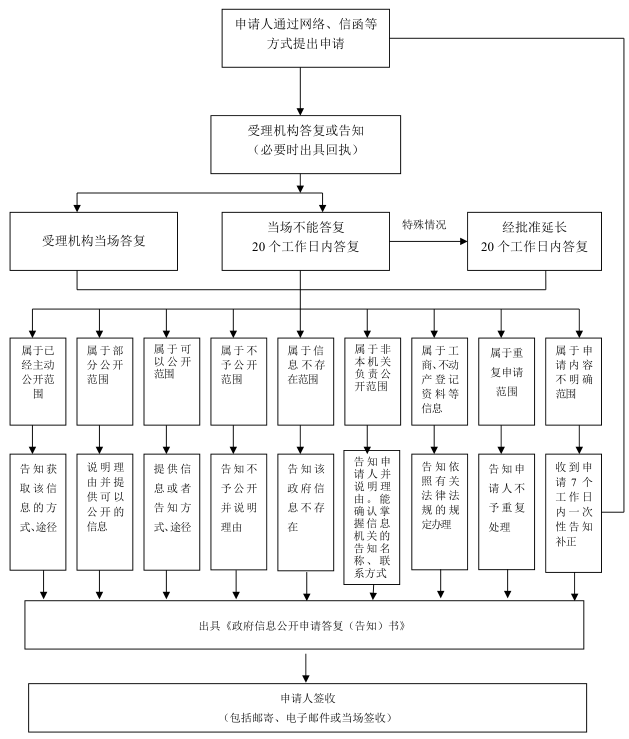 